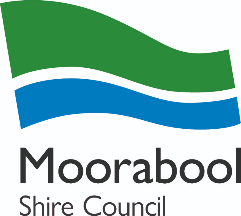 FEMALE FRIENDLY FACILITIES – MOORABOOL SHIRE INDEXAFL Bacchus Marsh Football Club – Maddingley Park – Senior Womens – 18+Bacchus Marsh Junior Football Club – Maddingley Park – U11 (Mixed team), U14Bacchus Marsh Football & Netball Club Inc GB Forestry Cobras | Maddingley VIC | FacebookDarley Football Club – Darley Hub – Senior Womens – 18+Darley Junior Football Club – Darley Hub – U15Home - Darley Football Netbal Club (darleyfnc.com.au)Auskick – Darley Park – 6-11 years; Maddingley Park – 6-11 yearsAuskick at Darley | FacebookBacchus Marsh Cobras Auskick Centre | FacebookCricket Bacchus Marsh Cricket Club – Maddingley Park – Senior Womens (18+), U13, U15, U18Bacchus Marsh Cricket ClubDarley Cricket Club – Darley Hub – Senior Womens (18+)Darley Cricket ClubSoccerBacchus Marsh Soccer Club – BMRRR – Senior Womens (18+), Junior (12-18 years)Bacchus Marsh Soccer Club - Scorpions | Bacchus Marsh VIC | FacebookNetballBacchus Marsh Netball Club – Maddingley Park – Grades A-E, U11, U13, U15, U17, U19Bacchus Marsh Football & Netball Club Inc GB Forestry Cobras | Maddingley VIC | FacebookDarley Netball Club – Darley Park – Grades A-E, U11, U13, U15, U17, U19Home - Darley Football Netbal Club (darleyfnc.com.au)Bacchus Marsh Netball Association – Bacchus Marsh Leisure CentreBacchus Marsh Netball Association | Bacchus Marsh VIC | FacebookTennisBacchus Marsh Tennis Club – Maddingley ParkClubSpark / Bacchus Marsh Lawn Tennis Club / Bacchus Marsh Lawn Tennis Club- Bacchus Marsh| Tennis AustraliaGolfBacchus Marsh West Golf Club – Maddingley Green fees - $15-$23Ballarat District Golf Inc - Bacchus Marsh West Golf Club (bdga.com.au)Bacchus Marsh Golf Club – DarleyJunior and Senior membership opportunities available. Golf Membership - Bacchus Marsh Golf Club (bmgolf.com.au)Ballan Golf ClubVarious membership options available – ranging from $225-$400. Green fees - $20 per round.Ballan Golf Club - HomeLittle AthleticsBacchus Marsh Little Athletics Club – located in Bacchus MarshOperates October-March, weekly sessions.http://www.bacchusmarshlittleathletics.org.au/Running/WalkingPeppertree parkrun – Peppertree Park, Bacchus MarshFree timed 5km walk/run – Saturday mornings at 8am.https://www.parkrun.com.au/peppertree/Bacchus Marsh Running Club – Bacchus Marsh and DarleyMembership options available ranging from $20 (junior), $60 (adult) and family ($110). All memberships include personal accident insurance.http://www.bmrc.com.au/GymnasiumsAnytime Fitness – 24-hour gym. Personal Training available. Located Bacchus Marsh ($17-20 per week depending on membership).https://www.anytimefitness.com.au/?gclid=EAIaIQobChMInIPEr5yT-wIVY5JmAh2AQQYUEAAYASAAEgI2APD_BwEShape It Fitness – 24-hour gym. Personal Training available. Located MaddingleySHAPE It Fitness | Bacchus Marsh VIC | FacebookF45 Training – 45-minute, high intensity sessions. Cardio, Resistance and strength orientated. Located Maddingley. $45 per week.https://f45training.com.au/bacchusmarsh/home?lang=en-auArt of Training – Strength and conditioning (junior and senior), Muay Thai (junior and senior), Mixed Martial Arts (senior). All mixed genders in classes. Strength and Conditioning – 6 days per week (morning and night), Juniors (5-7, 8+ years) - Twice a week. MuayThai – 6 days per week, Juniors – 4 days per week. Juniors (5-7, 8-13 years). Mixed Martial Arts – twice a week. Junior Prices - $23 (one session per week), $27.50 (two sessions per week), $35 (Unlimited).Adult Prices - $35 (two classes per week, 25% discount on sauna use), $45 (Unlimited, 25% discount on sauna use), $100 (Unlimited, x1 Personal Training session per week).Art of Training located in Maddingleyhttps://www.artoftraining.com.au/Royale Fitness – Personal Training (online), Pilates (online), CrossFit, Gymnasium, weight lifting etc. Located Maddingley - $20 for casual visits. https://royalefitness.com.au/Ultimate Conditioning Health and Fitness – Youth Athletic Development, Strength and Conditioning - $40-62 per week. Located Maddingleyhttps://www.ultimate-conditioning.com.au/CrossFit 3340 – Strength and Endurance, Functional Fitness ($33.40 per week), CrossFit ($43 per week) CrossFit Kids and Teens ($15-35 per week), Gym, Personal Training ($35-65 per week) – Located Maddingley https://www.crossfit3340.com.au/Restor Fitness – 24/7 gym. Personal Training available. Located Maddingley - $50 (1 month), $150 (3 months), $275 (6 months), $550 (annual).https://restorfitness.com.au/KFT Fitness – Group Fitness Studio. Les Mills (pump, spin, boxing classes) - Located Bacchus Marsh - $60 per week for 12 weeks or $699 up front. $10 per 45-minute class.KFT Fitness | FacebookPhoenix Training Centre – Brazilian Jiu Jitsu, Karate and Krav Maga (self defence). Adults, kids and teens. Located Maddingleyhttps://phoenixtrainingcentre.com.au/Snap Fitness* (Coming Soon) - Located Maddingleyhttps://snapnation.com.au/presale-platinum/maddingley/?gclid=EAIaIQobChMI17uQv6GT-wIVgzUrCh3MFw-zEAAYASAAEgJpgfD_BwESwimmingBacchus Marsh Outdoor PoolBallan Outdoor Pool*Both outdoor pools are opened December-March in the summer months and cost $5.50 for a child and $6.50 for adults.https://www.moorabool.vic.gov.au/Services-and-support/Sport-and-recreation/Leisure-facilitiesPaul Sadler Swimland – Swimming lessons for babies to 3-year-olds ($22.90 per lesson), Learn to Swim program for 3+ years ($22.90),  Aqua Aerobics (Monthly to Lesson Block options $80 for unlimited classes per month) and Adult Learn to Swim programs. Located Darleyhttps://www.paulsadlerswimland.com/locations-contact/bacchus-marsh/Saltwater Swim Schools* (coming soon) - Located Maddingleyhttps://saltwaterswim.com.au/Yoga/Pilates - Located Bacchus Marsh and DarleyChi Kin Yoga and Pilates – Casual Class ($20), x2 per week ($30), x6 per week ($100), x6 week workshop ($100). Located Bacchus Marshhttps://www.chikinyoga.com.au/Bacchus Marsh Pilates – Monthly ($150-$250) and Annual ($25-$370) membership packs. Located Darleyhttps://www.bacchusmarshpilates.com/PIYO Studios – Casual passes ($28-$380) and Unlimited memberships ($60 per week) available. Located Darleyhttps://piyostudios.com.au/New Leaf Yoga – Bacchus Marsh and Ballan – Adults/Teens/Kids, Casual $20 per class.https://www.newleafyoga.com.au/Gymnastics/Calisthenics/Dance BK’s Gymnastics Bacchus Marsh – Gymnastics (1-17 years) - Located Darley - $15-25 per person approx.https://www.bkgymswim.com.au/gymnastics/?utm_source=google&utm_medium=cpc&utm_campaign=free_tour_bacchus_marsh&gclid=EAIaIQobChMIjqrX8qKT-wIV1H8rCh3sJQX5EAAYASAAEgJHnPD_BwEDream Entertainment Studios – Ballet, Jazz, Hip Hop etc plus cheerleading. Jumpin’ Jaks is a program designed for 18 month to 3-year-olds and their parents/carers promoting coordination, motor skills, flexibility etc. There are also programs aimed at children under six years old, miniature versions of the adult dance classes. Located Maddingleyhttps://www.dreamentertainmentstudios.com/classes-1Mystical Rose Belly Dance - Located Maddingley - $130 for eight weeks.https://mysticalrosebellydance.com.au/Girl Guides - Bacchus Marsh - Darleyhttps://dosomethingnearyou.com.au/cause/bacchus-marsh-blossom-ivy-rainbow-girl-guides/Scouts (both girls & boys) -  5-25 years Bacchus Marsh (Darley) & Ballanhttps://scoutsvictoria.com.au/location/BACCHUS-MARSH/https://www.1stballanscouts.com.au/OtherCWA – Country Women’s Association Bacchus Marsh (Darley) & Ballanhttps://www.moorabool.vic.gov.au/Services-and-support/House-property-and-pets/Directory/Country-Womens-Association-CWA-Bacchus-Marsh-Branchhttps://cwaballan.wixsite.com/cwaballanInspiring Potential Life - Women’s Circles( Monthly) -  Darley Neighbourhood House - $25 per person/per circle. Each month Circle has a different theme and activities. https://www.inspiringpotentiallife.com.au/